** 저희 교회에 처음 나오신 분들과 방문하신 분들을 진심으로 환영합니다**ㆍ토요기도회: 매주 토요일 07시 Teestubeㆍ예결산 공동의회: 오늘 예배 후 예배당ㆍ12월 나라주일: 다음 주일ㆍ성탄절 예배: 12월 25일(화), 13시 Mutterhauskirche, 유아세례식 성찬식 거행 ㆍ정재봉의 사진특강II: 오늘 애찬 후 Teestube ㆍ병원 성탄찬양: 다음 주일 14:30 Florence-Nightingale Krankenhaus 병동ㆍ지역교회연합성탄찬양예배: 12월 30일 주일 11시 Mutterhauskircheㆍ2019서리집사 임명수락서 제출: 12월 23일 주일까지 ㆍ교사, 찬양대원 봉사 자원 / 세례 및 유아세례 신청: 목회자에게 ㆍ2019 매일성경 가격: 본문 30, 큰글/순 35, 청소년 34, 고학년 39, 저학년 39, 큐티아이 58ㆍ한국방문: 정규선ㆍ생일: 강혜경, 정희정, 권덕기, 황정은, 이태하, 장혜진, 양귀남◆말씀일기 일정일/렘51:33-44     월/렘51:45-53        화/렘51:54-64    수/렘52:1-11목/렘52:12-34     금/요한일서1:1-10    토/요일2:1-11    일/요일2:12-29◆114 운동-하루(1) 한번(1) 말씀일기 & 성경 (4)장 통독(성경 200독 대행진: 152독)◈ 예배위원 안내 ◈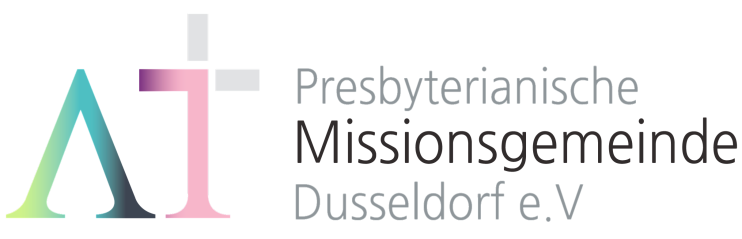 “이 모든 것 위에 사랑을 더하라"(골3:14)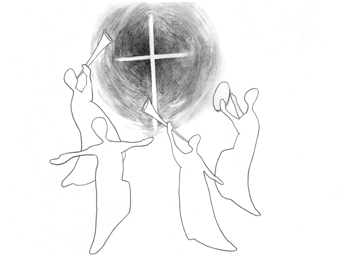 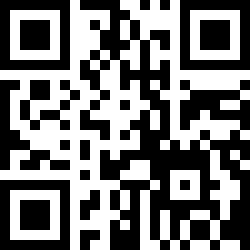 1983년 5월8일 창립   뒤셀도르프 선교교회              교회 홈페이지 duemission.de             교회주소Alte-Landstr. 179, 40489 Düsseldorf인도: 손교훈 목사※는 함께 일어섭니다.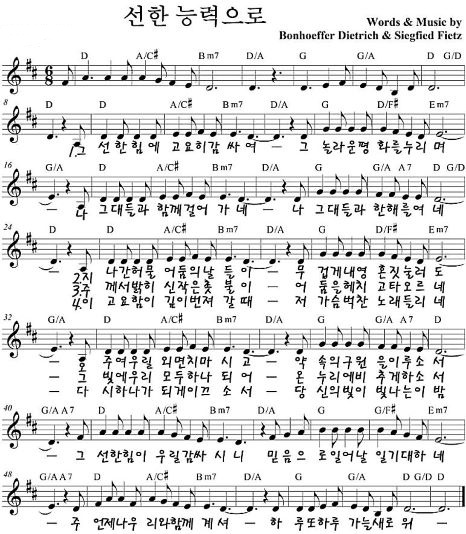 12월 9일12월 16일12월 23일12월 25일예배기도손재호안희숙나지홍김한진말씀일기석혜진이승열안영희안내위원신형만, 예배부신형만, 예배부신형만, 예배부신형만, 예배부헌금위원김다니엘, 김영희김다니엘, 김영희김다니엘, 김영희김다니엘, 김영희애찬봉사밥상 다섯나라주일밥상 여섯다함께※입례송/Eingangslied ……………………………………………………………………………※예배부름/Eingangsgebet ……………………………………………………………………다함께인도자※참회/Buße   …………………………………………….………….…………………………다함께※신앙고백/Glaubensbekenntnis   …………………………………………..................다함께성시교독/Wechselwort ……………….. 교독문 116번 ……………..............다함께찬송/Gemeindelied  …………………………  288장 ………………….……………다함께기도/Gebet     ………........………………………………………………............................찬양/Chor   …………………………………………………………………………………………손재호 안수집사찬양대성경봉독/Text zur Predigt ….……… 마가 1:1-8   …..….....…..….인  도  자설교/Predigt    ....…..……….….…     위대한 조연    ...….….…..……손교훈 목사찬송/Gemeindelied   …………………………  292장 ………………………………합심기도/Gebet    ……………………………………………………………………………봉헌/Kollekte   ……………………………………………………………………………………다 함 께다 함 께다  함  께교제/Bekanntmachung   …….....................................................…………................다함께※파송찬양/Lob …………..…..…… Von guten Mächten ................……다함께※축도/Segen     ……………………………………………………………………......................손교훈 목사